Beyond the Spectrum Community Resource Guide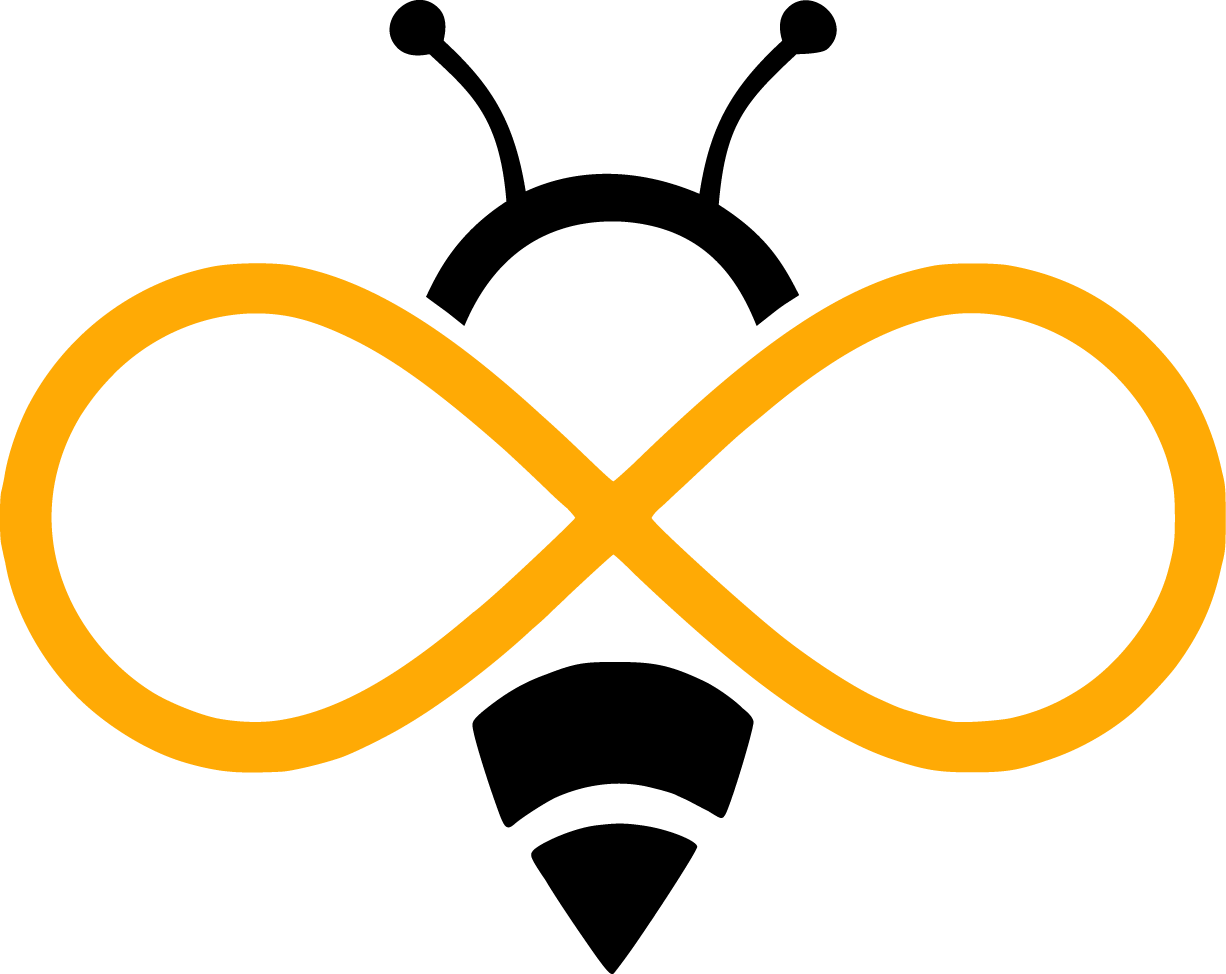 Beyond the Spectrum Educational Center & Therapeutic Clinic7333 International PlaceSarasota, FL 34240941-907-3443Table of ContentsEducation Support Services . . . . . . . . . . . . . . . . . . . . . . . . . . . . . . . . . 3Advocacy Services . . . . . . . . . . . . . . . . . . . . . . . . . . . . . . . . . . . . . . .  4Healthcare Services . . . . . . . . . . . . . . . . . . . . . . . . . . . . . . . . . . . . . . . 7Government Agencies . . . . . . . . . . . . . . . . . . . . . . . . . . . . . . . . . . . . . 8Financial Services . . . . . . . . . . . . . . . . . . . . . . . . . . . . . . . . . . . . . . . . . 8Recreation Programs . . . . . . . . . . . . . . . . . . . . . . . . . . . . . . . . . . . . . . . 9Therapy Services . . . . . . . . . . . . . . . . . . . . . . . . . . . . . . . . . . . . . . . . . . 11Transition Services . . . . . . . . . . . . . . . . . . . . . . . . . . . . . . . . . . . . . . . . . 14Additional Resources/Contacts . . . . . . . . . . . . . . . . . . . . . . . . . . . . . . 15Education Support ServicesCouncil for Exceptional Children (CEC): Sunset Chapter #2963842 Ferguson StreetSarasota, FL 34233(941)-927-9000http://cecsunset.weebly.com/Purpose: The largest international professional organization dedicated to improving the educational success of individuals with disabilities. Locally, support is provided for teachers and ESE students.Early Learning Coalition of Manatee600 8th Avenue W., Suite 100 Palmetto, FL 34221(941)-757-2900https://www.elc-manatee.org/Purpose: Provides and coordinates the services of school readiness programs to help children develop the necessary skills for future educational success while improving the quality of available community services.Florida Diagnostic Learning Resource System (FLDRS) – Sarasota1960 Landings BoulevardSarasota, FL 34231(941)-927-9000Purpose: Provides support with Child Find, Parent Services, Human Resource Development and Technology.https://www.fdlrs.org/Florida Inclusion Network (FIN)University of South Florida, St. Petersburg140 7th Ave. South, SVB 108St. Petersburg, FL 33701(727)-873-4205https://www.floridainclusionnetwork.com/Purpose: Provide learning opportunities, consultation, information and support to educators, families and community members resulting in the inclusion of all students.Florida Mentor2055 Wood St., Suite 118Sarasota, FL 34237(941)-955-2593 ext. 15https://fl-mentor.com/Purpose: Provides children, young people, adults, and their families with innovative, quality services and support that leads to growth and independence.New Horizon Fund – Florida Alliance for Assistive Services and Technology(888)-788-9216https://faast.org/Purpose: The loan program of FAAST, funded through the Rehabilitation Services Administration and the Florida Department of Education- Division of Vocational Rehabilitation. The program offers credit opportunities to Floridians with disabilities while purchasing equipment and tools that improve their quality of life.School District of Manatee CountyWylene Herring-Cayasso - Director of Exceptional Student Education2501 63rd Avenue EastBradenton, FL 34203Cayassow@manateeschools.net(941)-751-6550 ext. 2280School District of Sarasota CountySonia Figaredo-Alberts – Executive Director of Pupil Support Services 1960 Landings Blvd.Sarasota, FL 34231(941)-927-9000Advocacy ServicesAdvocacy Center for Persons with Disabilities (main office)2728 Centerview Drive, Suite 102Tallahassee, FL 32301(850) 488-9071Purpose: Provides legal advice and representation, negotiation and mediation support, dispute resolution support, investigations into complaints of abuse, and neglect and rights violations in facilities or public programs.Center for Autism and Related Disabilities (CARD-USF)13301 Bruce B. Downs Blvd. MHC 2113ATampa, FL 33612-3899 (813) 974-2532http://card-usf.fmhi.usf.edu/Purpose: a community-based project that provides information and consultation to individuals diagnosed with autism spectrum disorders and related disabilities.Family Café820 E Park Ave. Suite F-100Tallahassee, Florida 32301Phone: (850) 224-4670https://familycafe.net/Purpose: To provide individuals with disabilities and their families with an opportunity for collaboration, advocacy, friendship, and empowerment by serving as a facilitator of communication, a space for dialogue, and a source of information.Family Network on Disabilities of Manasota, Inc.P.O Box 20205Bradenton, FL 34204(941) 702-5991https://www.fndmanasota.org/Purpose: A non-profit organization that assists families of children with disabilities and special needs to become strong families through education, advocacy, and support.Florida Developmental Disabilities Council124 Marriott Drive, Suite 203
Tallahassee, Florida 32301-2981Phone: (850) 488-4180 or (800) 580-7801https://www.fddc.org/Purpose: The granting agent for research-based, innovative, sustainable solutions that address the critical needs and priorities of individuals with developmental disabilities and their families.  The FDDC continues to impact the delivery of services in areas such as education, employment, transportation, and long term supports.Suncoast Center for Independent Living3281 17th StreetSarasota, FL 34235(941) 351-9545https://www.scil4u.org/Purpose: A nonprofit organization providing services to people with disabilities within Sarasota and Manatee counties. Our goal is to empower people with disabilities to take charge of their lives and guide them through their own destinies.The Florida Youth Council 820 East Park AvenueSuite F-100Tallahassee, FL 32301(850)-224-4670https://floridayouthcouncil.org/Purpose: To getting youth and emerging leaders involved in self-advocacy, peer mentoring and other activities that will improve the quality of life for youth and emerging leaders with disabilities in Florida.Women’s Resource CenterSarasota: 340 S. Tuttle Ave	
Sarasota, FL 34237
(941) 366-1700Manatee: 1926 Manatee Ave W
Bradenton, FL 34205
(941) 747-6797Venice: 530 US-41 Bypass South #5A
Venice, FL 34285
(941) 485-9724Purpose: The Women’s Resource Center is a 501(c)(3) not-for-profit agency that has provided women (and men) with life skills training, career planning, and educational scholarships in Manatee & Sarasota Counties.Women’s Resource Center (Spanish Services)https://www.mywrc.org/spanishprograms/Healthcare ServicesEpilepsy Florida1-(877)-553-7453Info@epilepsyfl.orgPurpose: Epilepsy Florida is dedicated to supporting the more than 400,000 impacted by epilepsy by confronting the spectrum of challenges created by seizures.https://www.epilepsyfl.com/John Hopkins All Children’s Specialty Care of Sarasota5881 Rand Blvd.Sarasota, FL 34238(941)-927-8805Purpose: Provides pediatric medical and therapeutic services such as diagnostics, surgeries, rehabilitation and patient/family support.Allison O’Brien, DMD8936 77th Terrace E, Suite 103Lakewood Ranch, FL 34202(941)-373-3904https://lakewoodranchdentalhealth.com/Purpose: Comprehensive general practice of dental care including laser dentistry, full-mouth rehabilitation, TMD/TMJ, implants, and working with special needs patients.Children’s Dentistry of Manatee County5714 21st Ave WBradenton, FL 34209(941)-792-6272https://www.manateekidsdentist.com/Purpose: Comprehensive pediatric dentistry including orthodontic care and various forms of sedation dentistry.Dentistry for Children and Adolescents- Dr. Maribel Santos-Cordero7315 Merchant Ct.Sarasota, FL 34240(941) 907-7762https://www.sarasotachildrendentistry.com/Purpose: Dentistry specializing in oral health care for children, adolescents, and children with special needs.Dorothy Theogene, DDS, FAAPD – Advanced Dental Care for Kids11649 State Road 70 East, Suite 109Lakewood Ranch, FL 34202(941)-209-1213https://www.advanceddentalcareforkids.com/Purpose: Pediatric dentistry accepting Sunshine Health insurance.Florida KidCare1-888-540-5437Purpose: Affordable healthcare insurance for children from birth through age 18. Eligibility for KidCare is based on income and family size.Manatee Glens391 6th Ave. WBradenton, FL 34205(941)-782-4150 (Outpatient), (941)-782-4617 (Inpatient)Purpose: A private behavioral health hospital specializing in adult and childhood mental health and addiction disorders.Government AgenciesSarasota County Area Transit 5303 Pinkney Ave.Sarasota, FL 34233(941)-861-1234https://www.scgov.net/government/departments/scat-bus-service/accessibility-scat-plusPurpose: Provides public transportation services.Social Security AdministrationBradenton Office - 5540 Sr 64 East Suite 100Bradenton, Florida 342081-800-772-1213Sarasota Office - 2001 Siesta Dr Suite 301Sarasota, Florida 342391-800-772-1213Purpose: Provides retirement, disability, and survivor benefits to workers and their families. SSI benefits are payable to people ages 65 or older, or people with disabilities who have little to no income/resources.Financial ServicesAgency for Persons with Disabilities (APD) – Suncoast Region Office1313 North Tampa Street, Suite 515Tampa, FL 336021-800-615-8720https://apd.myflorida.com/Purpose: Medical waiver, supported employment, respite, and consumable medical supplies.FES-UA (Family Empowerment Scholarship for Students with Unique Abilities)https://www.stepupforstudents.org/for-parents/special-needs/how-the-scholarship-works/Purpose: State funding for therapeutic/educational services.Recreation ProgramsAdaptive Golf Foundation of America (AGFA)1878 University ParkwaySarasota, Florida 34234(941)-359-8555Manasota BUDS8374 Market Street, Box 113Lakewood Ranch, FL 34202, USA(941)-907-0499Miracle League of Manasota6050 Longwood Run BlvdSarasota, Florida 34243(941) 544-4653https://www.miracleleaguemanasota.org/Soul to Soul Yoga LLC7365 Merchant Court #3, Lakewood Ranch, FL 34240Sarasota, FL 34240(941)-702-2035https://soultosoulyogasrq.com/Special Day Foundation11523 Palmbrush Trl
Ste 198
Lakewood Ranch, FL 34202(941)-225-3103info@specialdayfoundation.orghttps://specialdayfoundation.com/Purpose: Special Day Foundation Provides opportunities for children and adults with developmental disabilities to experience the physical, therapeutic, and social value of nature-based recreational activities and specialized dental care.Special Olympics of Manatee County3657 Cortez Rd. W., Suite 120Bradenton, FL, 34210(941)-751-0049Special Olympics of Sarasota County910 Gulf Coast BlvdVenice, FL 34285 (941)-412-0402TOPSoccer by FCS6700 Clark RoadSarasota, Florida 34276Administrative Director: Mary Mixon – (941)-925-7679 ext. 2https://www.fcsarasota.com/programs/topsoccerTherapy ServicesThe ABA Clinic at Beyond the Spectrum7357 International Pl., Suite 101Sarasota, FL 34240(941)-907-3500Purpose: Applied behavioral analysis therapy for students affected by autism or related diagnoses.Behavioral Evolution, Inc.1859 Mississippi Ave NESaint Petersburg, FL 33703(727)-954-5401https://www.behavioralevolution.com/Purpose: Provides behavioral services to families caring for individuals with developmental needs along with consultation to local organizations in need of systemic improvement.Building Beyond Basics – Kristen Bohan, OT7333 International PlaceSarasota, FL 34240(941)-545-3744Purpose: Occupational therapy for children on the autism spectrum or with related diagnoses.Gulf Coast Music Therapy7333 International PlaceSarasota, FL 34240(941) 527-8477Purpose: GCMT provides music therapy services with the purpose of enriching lives through the power of music in Sarasota and Manatee Counties.Gulf Central Early Steps1700 S Tamiami Trl.Sarasota, FL 34239-3509(941)-487-5400https://www.facebook.com/gulfcentralearlystepsPurpose: The Early Steps program assures that early intervention services and supports are available to families with children birth to 36 months who have disabilities, delays, or at-risk conditions.InStride Therapy1629 Ranch RdP.O. Boc 365Nokomis, Florida 34275(941)-412-9333Purpose: InStride and Easterseals SWFL utilize a sixty-two-acre therapy facility in Nokomis, FL to deliver: Physical Therapy (PT), Occupational Therapy (OT), and Speech Therapy. Additionally, InStride also offers Therapeutic Riding and Equine Assisted Learning Programs.The KidSpot410 10th Avenue WestPalmetto, FL 34221(941)-722-3582https://thekidspot.org/Purpose: A private, comprehensive, family centered, multidisciplinary agency providing early intervention services to children.Dr. Kerri Duncan, BCBA – Autism Specialist(417)-860-7640Hart4autism2017@gmail.comPurpose: Certified ADOS-2 Examiner, ABA consulting, training, and assessments.Pediatric Therapy Solutions5899 Whitfield Ave. #202 & #203 (941)-360-0200Sarasota, FL 34243Purpose: PTS incorporates many evidence-backed therapeutic solutions to treat their patients through highly skilled and licensed Occupational Therapists, Speech Therapists, and ABA Therapists.Sarasota Manatee Association for Riding Therapy (SMART)4640 CR 675 EBradenton, FL 34211-9600(941) 322-2000Purpose: To enrich the lives of people with special needs through therapeutic horse-related programs.The Sarasota Y- Youth & Family Services1106 South Briggs AvenueSarasota, FL 34237(941)-955-5596Purpose: The Sarasota Y's Youth Shelter provides temporary housing and safe care for youth ages 10 to 18 who have run away, are experiencing family conflict or have been locked out of their homes. They offer respite services for parents who are having a difficult time with their child, and they have a Masters Level Residential Counselor and a Case Manager who provide individual, group and family counseling.SEDNET – The Multiagency Network for Students with Emotional/Behavioral DisabilitiesPhysical: 529 First Street SouthMail: 140 Seventh Avenue South, SVB 108St. Petersburg, FL 33701(727) 314-3906http://www.sednetfl.info/Purpose: SEDNET focuses on developing interagency collaboration and sustaining partnerships among professionals and families in the education, mental health, substance abuse, child welfare, and juvenile justice systems serving children and youth with and at-risk of E/BD.Sensory Solutions, LLC22 Sarasota Center Blvd.Sarasota, FL 34240(941)-377-9361sensorysolutionsllc.comPurpose: Sensory camps, handwriting clinic, services students in need of occupational, physical, and speech therapy.Sertoma Kids Speech2750 Stickney Point Rd., Suite 210Sarasota, FL 34231(941)-228-1062https://sertomakids.org/Purpose: Sertoma Kids Speech Therapy has served the community for nearly 60 years by providing outpatient speech and language programs available for children suffering from a wide variety of communication disorders.The Florida Center for Early Childhood4620 17th St.Sarasota, FL 34235(941)-371-8820 ex.1000  https://www.thefloridacenter.org/Purpose: The Florida Center provides developmental therapies, mental health counseling, and the Starfish Academy preschool in Sarasota and North Port. The organization also offers Healthy Families, a home-visiting program that guides parents who need assistance.Therapeutic Potentials LWR6977 Professional Parkway EastLakewood Ranch, FL 34240(941)-758-3140https://tpitherapy.com/Purpose: Therapy company offering services providing for both Adults and Pediatrics in the areas of Speech-Language Therapy, Physical Therapy, Occupational Therapy, Applied Behavioral Therapy, Reading and Cognitive Therapy, and Feeding-Swallowing Therapy.Dr. Valerie Roth, PsyD at Children's Psychological Services, LLC
9040 Town Center Parkway
Lakewood Ranch, FL 34202
(941) 840-5125Purpose: Licensed school psychologist specializing in positive therapy practices for adolescents and children Transition ServicesFlorida Commission for the Transportation Disadvantaged605 Suwannee Street, MS-49Tallahassee, Florida 32399(850)-410-5700https://ctd.fdot.gov/Purpose: To insure the availability of efficient, cost-effective, and quality transportation services for transportation disadvantaged persons.Lighthouse of Manasota7318 N Tamiami TrailSarasota, FL 34243(941)-359-1404https://lighthouseeducationcenter.org/Purpose: A nationally accredited, not-for-profit organization providing rehabilitation training at no cost to the blind and visually impaired residing in a five-county region that includes Sarasota, Manatee, DeSoto, Charlotte, and Highlands.Suncoast Center for Independent Living3281 17th StreetSarasota, FL 34235(941)- 351-9545https://www.scil4u.org/Purpose: A nonprofit organization providing services to people with disabilities within Sarasota and Manatee counties. Additional Resources/ContactsBrittney Allen – Outreach Specialist – JFCS (Jewish Family & Community Services)ballen@jfcs-cares.orghttps://jfcs-cares.org/Purpose: JFCS of the Suncoast is one of the area’s leading mental health and human services agency. Services are delivered on a non-denominational basis, inspired by the Jewish tradition of helping all people.Kim Bailey – CEO – F.E.L.T. (Feeding Empty Little Tummies)941-705-2320kimberlydinsdale@aol.comhttps://feltinc.org/Purpose: The social do-good movement to help end child hunger throughout Manatee County.Lendy Chapman – Blue Butterfly Counselor – Blue Butterfly Family Grief Center LWRlchapman@tidewell.orghttps://tidewellhospice.org/home/programs/grief-support/blue-butterfly/Purpose: The Blue Butterfly Family Grief Center is a Tidewell Hospice program that helps grieving children and teens, ages 5-18, through peer-support groups and activities. The free sessions bring children together with others who are experiencing the loneliness, sadness, anger, and guilt that accompany grief. Blue Butterfly groups are facilitated by grief specialists and trained volunteers who are provided the knowledge and skills to support children and families in grief.Kathi Coiro – RN – Florida Department of Health Title V Program Children’s Medical ServicesKathi.coiro@flhealth.govhttp://www.floridahealth.gov/programs-and-services/childrens-health/cms-specialty-programs/title-v/index.htmlPurpose: The Title V Program supports statewide public health efforts to protect, promote and improve the health of children and young adults with chronic and serious physical, developmental, behavioral, or emotional conditions through a comprehensive system of care.Beth Patterson – Mental Health Counselor - Caring Community Counselingbethp@caringcounseling.orgPurpose: Patterson is a health care organization in Saint Petersburg specializing in Community/Behavioral Health.Lisa Richardson – LMHC, MAAT – Spirited Away Art Therapy Venicelisa@SAATherapy.comhttps://spiritedawayarttherapy.com/941-882-0590Purpose: A program committed to promoting healing, spiritual growth, and the wellness for the benefit of an individual through various expressive forms of therapy.Michelle Slawinski – Florida Epidemic Intelligence Service Opioid Fellow – FL Department of Health Sarasota & ManateeMichelle.slawinski@flhealth.govhttp://manatee.floridahealth.gov/Purpose: The Florida Department of Health works to protect, promote & improve the health of all people in Florida through integrated state, county & community efforts.Pilar von Lazar – RTC – Palm Shores Behavioral Health CenterPilar.vonlazar@uhsinc.comhttps://palmshoresbhc.com/Purpose: Palm Shores Behavioral Health Center is a fully licensed specialty Residential Treatment Center designed to re-establish healthy behaviors while successfully transitioning residents back into the family, home, school, and community.